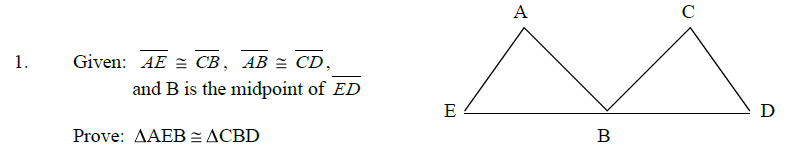 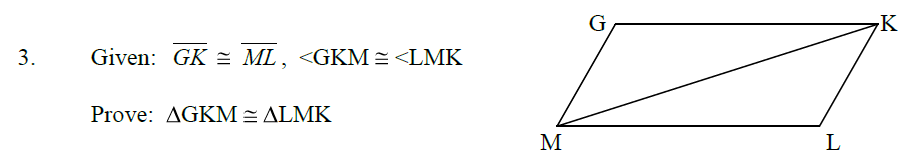 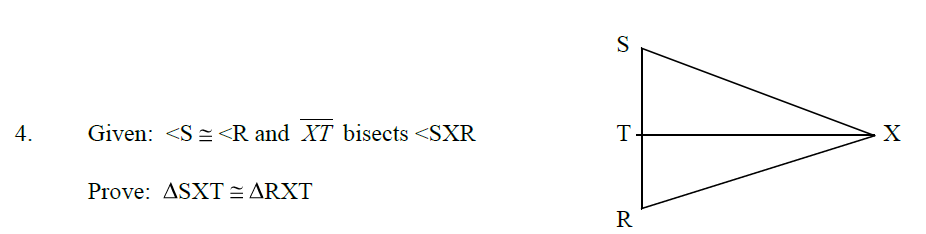 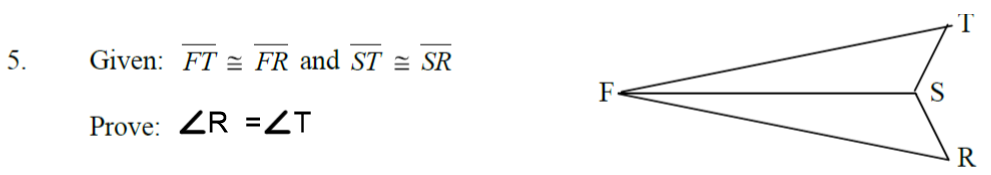 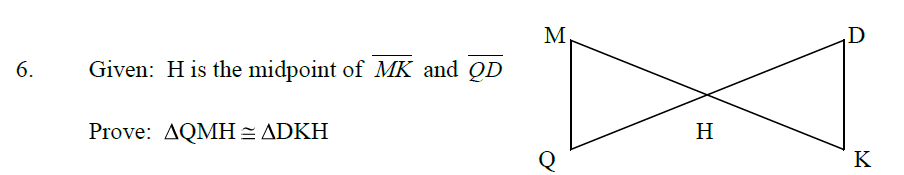 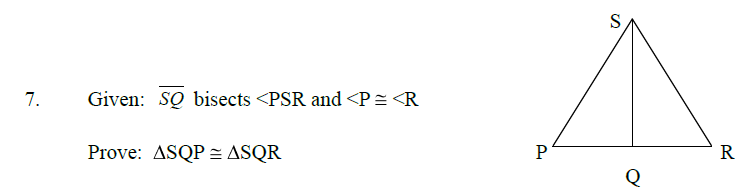 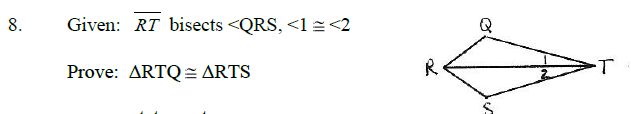 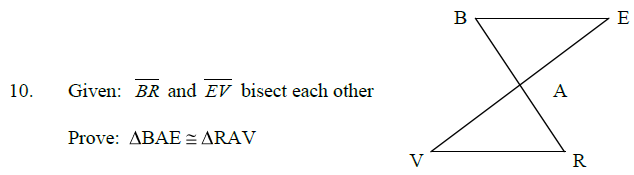 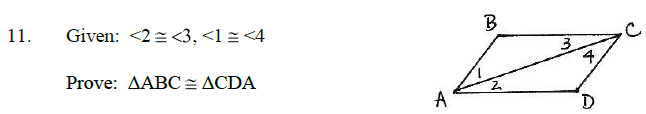 StatementReasonAE ≅ CB, AB ≅ CD, B is the midpoint of EDGivenEB ≅ DBReflexive PropertyΔAEB ≅ ΔCBDSASStatementReasonGK ≅ ML, ∠GKM ≅ ∠LMKGivenMK ≅ MKCongruentΔGKM ≅ LMKSSAStatementReason∠S ≅ ∠R, XT bisects ∠SXRGiven∠SXT ≅ ∠RXTReflexive PropertyXT ≅ XT CongruentΔSXT ≅ ΔRXTSSSStatementReasonFT ≅ FR, ST ≅ SRGiven∠TFS ≅ ∠RFSReflexive PropertyΔTFS ≅ ΔRFSSAS∠R ≅ ∠TCorresponding Parts of ≅ Triangles are ≅StatementReasonH is the midpoint of MK and QDGivenMH ≅ HK and QH ≅ DHDefinition of Bisect∠MHQ ≅ ∠DHKReflexive PropertyΔQMH ≅ ΔDKHSSAStatementReasonSQ Bisects ∠PSR and ∠P ≅ ∠RGiven∠PQS ≅ ∠RQSDefinition of Bisect∠PSQ ≅ ∠RSQReflexive PropertyΔSQP ≅ ΔSQRAAAStatementReasonRT bisects ∠QRS, ∠1 ≅ ∠2Given∠QRT ≅ ∠SRTCongrunet∠Q ≅ ∠SReflexive PropertyΔRTQ ≅ ΔRTSASAStatementReasonBR and EV bisect each otherGivenBA ≅ RA and VA ≅ EADefinition of Midpoint∠BAE ≅ ∠RAVCorresponding AnglesΔBAE ≅ ΔRAVSASStatementReason∠2 ≅ ∠3 and ∠1 ≅ ∠4Given∠B ≅ ∠DReflexive PropertyΔABC ≅ ΔCDAAAS